Pracovní list – hrátky se slovy (slovní zásoba)Vymysli do každého patra stromu přídavné jméno charakterizující les: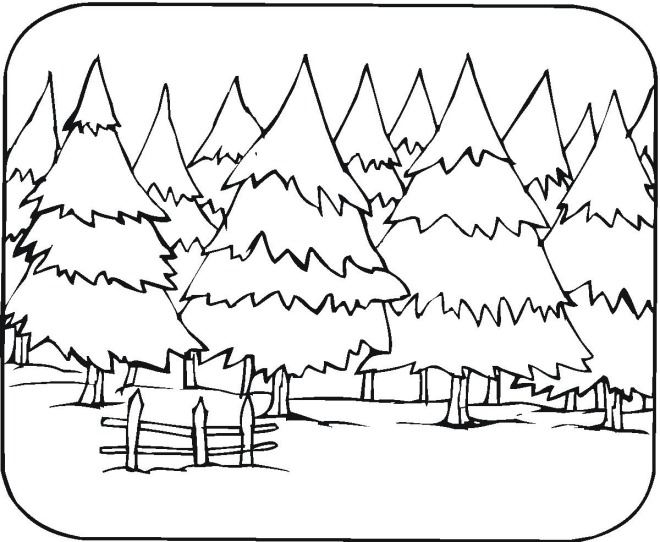 Vymysli co nejvíce pojmů z lesa začínajících písmenem S: Slepýš, suchohřib,………………………………………………………………………………………………………………………………………………………………………………………………………………………………………………………………..P: ……………………………………………………………………………………………………………………………………………..…………………………………………………………………………………………………………………………………………………Ke slovům, které jsi vymyslel, zkus přiřadit slovesa ( přídavná jména), nebo z nich udělat větu: Slepýš se vyhříval na lesním paloučku na sluníčku.